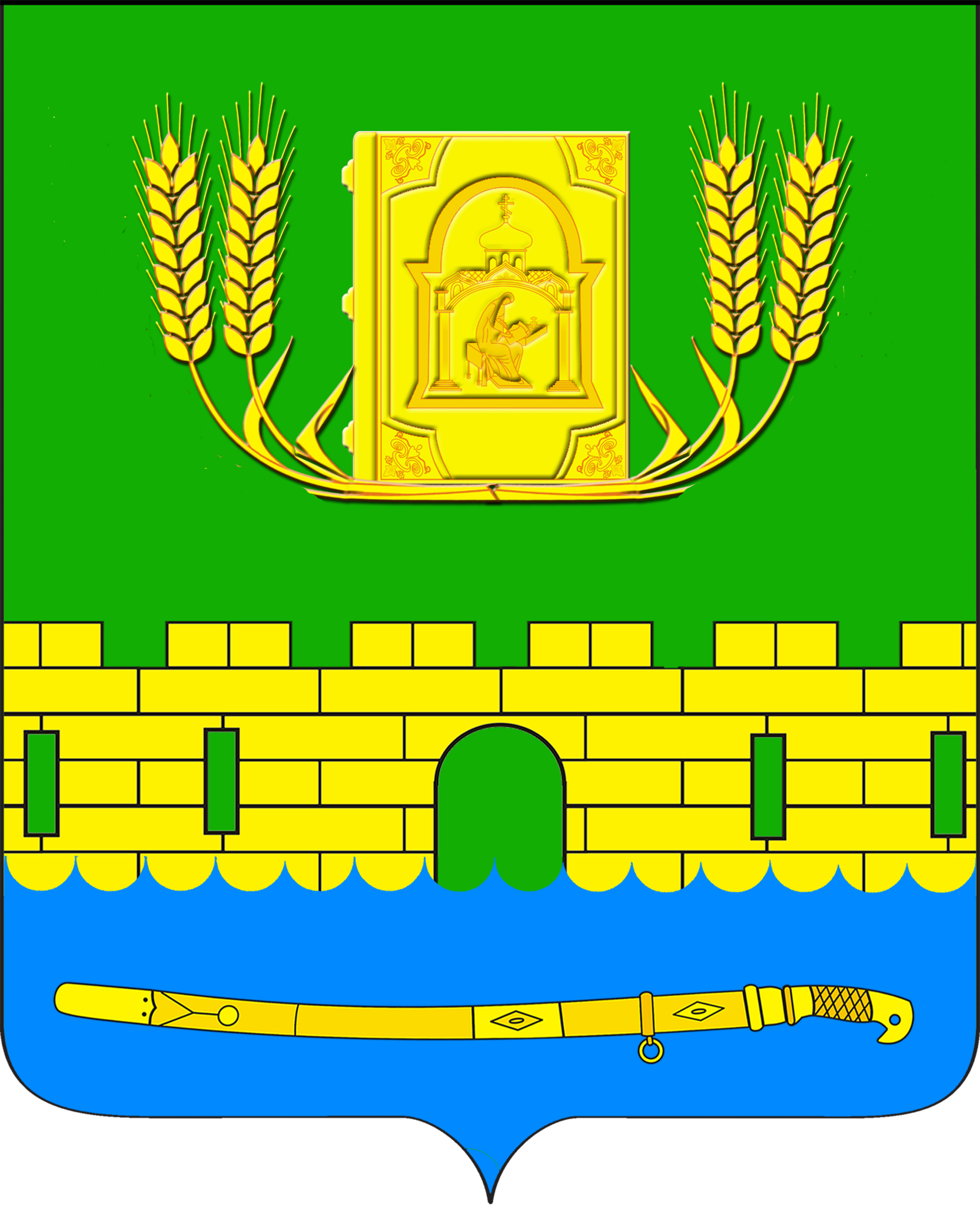 АДМИНИСТРАЦИЯ  ПЕТРОПАВЛОВСКОГО  СЕЛЬСКОГО  ПОСЕЛЕНИЯКУРГАНИНСКОГО  РАЙОНАПОСТАНОВЛЕНИЕот 26.11.2018									           № 181станица ПетропавловскаяО назначении публичных слушаний по рассмотрению проекта внесения изменений в Правила землепользования и застройки Петропавловского сельского поселения Курганинского районаНа основании постановления администрации Петропавловского сельского поселения от 8 августа 2018 года № 99 «О внесении изменений в Правила землепользования и застройки Петропавловского сельского поселения Курганинского района», руководствуясь статьями 31, 32, 33 Градостроительного кодекса Российской Федерации, статьей 15 Федерального закона от 6 октября 2003 года № 131-ФЗ «Об общих принципах организации местного самоуправления в Российской Федерации» п о с т а н о в л я ю:1. Назначить на 13 февраля 2019 года проведение публичных слушаний по рассмотрению проекта внесения изменений в Правила землепользования и застройки Петропавловского сельского поселения Курганинского района.2. Определить место проведения публичных слушаний: – станица Петропавловская, улица КИМ, 49 (зал заседаний администрации Петропавловского сельского поселения) в 13-30 часов; в поселке Северный – здание сельского клуба, улица Победы,13 в 11-00 часов; в поселке Первомайский – здание сельского клуба, улица Школьная,5 в 10-00 часов.3. Обнародовать проект внесения изменений в Правила землепользования и застройки Петропавловского сельского поселения Курганинского района путем вывешивания текстовой и графической частей вышеуказанного проекта в здании администрации Петропавловского сельского поселения и в зданиях сельских клубов поселков Северный и Первомайский.4.Предложения граждан по рассмотрению проекта внесения изменений в Правила землепользования и застройки Петропавловского сельского поселения Курганинского района будут приниматься комиссией по землепользованию и застройки Петропавловского сельского поселения в срок с 27 октября 2018 года до 11 февраля 2019 года с 08.00 до 16.00 часов, перерыв 12.00 до 13.00 часов,  ежедневно, кроме субботы и воскресенья по адресу – станица Петропавловская, улица Ким, 49 (здание администрации Петропавловского сельского поселения).5. Опубликовать настоящее постановление в средствах массовой информации – газете «Курганинские известия», разместить на официальном сайте администрации Петропавловского сельского поселения в информационно-телекоммуникационной сети «Интернет» в установленный срок.6. Контроль за выполнением настоящего постановления возложить на заместителя главы Петропавловского сельского поселения (председателя комиссии по землепользованию и застройки Петропавловского сельского поселения) С.В. Ковалевскую.7. Постановление вступает в силу со дня его опубликования.Глава Петропавловского сельского поселенияКурганинского района                                                                            С.М. Аникин